Comunicato stampa

Assistenza sociale e attività educative
56 nuovi progetti pronti a prendere il via per oltre 450mila euro

Il presidente Fontana: “Raddoppiate le risorse”

Monza, 17 giugno 2021 – Assistenza sociale e attività educative: arriva il sostegno per 56 nuove progettualità proposte dalle organizzazioni non profit del territorio che hanno partecipato ai bandi 2021.1 e 2021.2. Uno stanziamento complessivo di 455mila euro quello definito nei giorni scorsi dal Consiglio di Amministrazione della Fondazione della Comunità di Monza e Brianza, derivante da fondi territoriali di Fondazione Cariplo, che si aggiunge ai 63mila euro erogati nelle scorse settimane a sostegno dei progetti selezionati attraverso il bando 2021.3 e dedicato alle attività culturali. Si arriva così a un complessivo di oltre 500mila euro con cui si intendono sostenere iniziative utili non solo a sostenere la ripartenza del settore culturale, ma anche ad aiutare i più fragili della nostra comunità. Senza dimenticare, poi, i bambini e i ragazzi: tra i progetti educativi, tanti riguardano l’avvio di proposte per la realizzazione di camp e oratori estivi per consentire ai più giovani di trascorre un’estate in compagnia e in sicurezza.“Nelle scorse settimane abbiamo ricevuto decine e decine di progetti che le organizzazioni del nostro territorio hanno ideato per rispondere ai bisogni più urgenti della comunità: si tratta per lo più di attività di rete che coinvolgono numerosi partner, studiate per far fronte a nuove necessità. Per questo motivo, vista la bontà delle progettazioni, abbiamo deciso di raddoppiare le risorse a disposizione rispetto a quelle inizialmente previste. Uno sforzo corale, quello messo in campo dalle non profit attive sul territorio, che abbiamo deciso di sostenere: con l’obiettivo, come sempre, di migliorare il welfare della nostra comunità. Come la scorsa estate, anche quest’anno particolare attenzione è stata dedicata al sostegno di progetti educativi: ora più che mai i nostri bambini e i nostri ragazzi hanno bisogno di cure e di presenza. Coesione, rete, prevenzione, nuovi bisogni, cultura e socializzazione: sono queste le parole chiave scelte ancora una volta per guidare l’operato della Fondazione della Comunità MB, che intende continuare a lavorare in sinergia e in stretta collaborazione con le organizzazioni del territorio”, ha dichiarato il presidente della Fondazione della Comunità di Monza e Brianza Giuseppe Fontana.  “Una cifra importante, utile al terzo settore per ripensare e riprogettare i servizi in base alle necessità che la pandemia ha evidenziato. Le proposte arrivate in Fondazione nelle ultime settimane sono state tante, e ricche di valore: a fronte di questi risultati, siamo sicuri di aver intercettato dei bisogni forti da parte del nostro territorio. E abbiamo accolto con piacere le nuove reti di collaborazione che si sono create tra pubblico, privato e terzo settore: lavorare in sinergia è la vera chiave di volta”, ha aggiunto il segretario generale della Fondazione MB Marta Petenzi.Ora per le organizzazioni no profit scatta il cronometro per raccogliere le donazioni a favore dei progetti. Riceveranno infatti conferma del contributo le iniziative che riusciranno a raccogliere da parte di individui, imprese, enti pubblici e privati, donazioni pari al 20% del contributo stanziato dalla Fondazione: un importo che sarà destinato interamente al progetto e liquidato all’organizzazione per la sua realizzazione. C’è tempo fino al 15 dicembre 2021.
BANDO 2021.1 | ASSISTENZA SOCIALESostenere progettualità per migliorare la qualità della vita della comunità, generando valore e cambiamenti positivi e rafforzando collaborazioni e legami fra i diversi soggetti che vivono e operano nei contesti di vita più critici e vulnerabili. Al via, allora, percorsi di inclusione per le persone più fragili, sostegno alla genitorialità e ai più giovani, acquisto di nuovi mezzi di trasporto: nei giorni scorsi la Fondazione ha selezionato 27 progetti, con uno stanziamento complessivo di 220.500 mila euro. A questo link tutti i progetti.
BANDO 2021.2 | ATTIVITÀ EDUCATIVESupportare gli enti del terzo settore nell’attivazione di risposte e azioni di rete coerenti alle esigenze educative e familiari in un contesto complesso come quello attuale, in cui il distanziamento e le diseguaglianze economiche, sociali e culturali aumentano le situazioni di fragilità e povertà educativa. Ripensare quindi ai servizi educativi, strutturando proposte innovative e diversificate anche nel periodo estivo, in risposta al bisogno crescente e sempre più attuale dell’inclusione sociale e culturale e della conciliazione famiglia-lavoro. Nei giorni scorsi la Fondazione ha selezionato 29 progetti, con uno stanziamento complessivo di 234.500 euro: al via centri e oratori estivi, percorsi laboratoriali e iniziative dedicate alla riscoperta del territorio soprattutto da parte dei più giovani. A questo link tutti i progetti.Per maggiori dettagli sulle singole iniziative selezionate è possibile consultare il sito della Fondazione MB.

COME CONTRIBUIRE ALLA REALIZZAZIONE DEI PROGETTI SELEZIONATIAnche quest’anno sarà possibile sostenere i progetti selezionati: tutti lo potranno fare - cittadini, imprese, amministrazioni pubbliche, enti privati - attraverso una donazione. Si tratta di un meccanismo che la Fondazione sperimenta con successo già da qualche anno: quasi tutti i progetti selezionati, infatti, raggiungono l’obiettivo, a testimonianza della generosità e della solidarietà che animano il nostro territorio. Perché la Fondazione deliberi in via definitiva il proprio contributo, dovranno pervenire alla Fondazione entro il 15 dicembre 2021 donazioni pari almeno al 20% del contributo stanziato utilizzando le seguenti coordinate:Fondazione della Comunità di Monza e Brianza OnlusIBAN: IT03 Q050 3420 4080 0000 0029 299C/C postale 1025487529                           
Causale: “titolo del progetto”È anche possibile effettuare una donazione online destinata ai singoli progetti: per ognuno saranno presenti a breve sul sito della Fondazione le schede dedicate alla raccolta fondi.
Per informazioni:Federica Fenaroli | Fondazione della Comunità di Monza e Brianza OnlusVia Gerardo dei Tintori, 18 - Monza | 039.3900942info@fondazionemonzabrianza.org - www.fondazionemonzabrianza.orghttps://www.facebook.com/FondazioneComunitaMB/ https://www.instagram.com/fondazionemb/
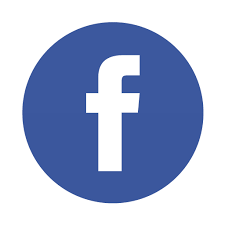 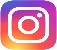 